REPUBLIKA E SHQIPËRISËKOMISIONI QËNDROR I ZGJEDHJEVE______________________________________________________________________V E N D I MPËR MIRATIMIN  E MODELEVE TË DOKUMENTEVE QË DO TË PËRDOREN NGA GRUPI I NUMËRIMIT DHE KOMISIONI I ZONËS SË ADMINISTRIMIT ZGJEDHOR PËR NXJERRJEN E REZULTATEVE TË ZGJEDHJEVE TË PJESSHME PWR KRYETAR TW BASHKISW DIBWR TË DATËS 11.09.2016Komisioni Qendror i Zgjedhjeve, në mbledhjen e tij të datës 08.08.2016, me pjesëmarrjen e:Lefterije	LUZI-			KryetareDenar		BIBA-			Zv/kryetarEdlira		JORGAQI-		AnëtareGëzim		VELESHNJA-		AnëtarHysen		OSMANAJ-		AnëtarKlement	ZGURI-		AnëtarVera		SHTJEFNI-		Anëtareshqyrtoi çështjen me:OBJEKT:	Miratimi i modeleve të dokumenteve që do të përdoren nga GN-ja dhe KZAZ-ja për nxjerrjen e rezultateve të zgjedhjeve të pjesshme për kryetar të bashkisë Dibër, të datës 11.09.2016.BAZA LIGJORE:	Neni neni 23, pika 1, gërma a, nenet 119 dhe 122 të ligjit nr.10019, datë 29.12.2008 “Kodi Zgjedhor i Republikës së Shqipërisë” i ndryshuar.Komisioni Qendror i Zgjedhjeve pasi shqyrtoi dokumentacionin e paraqitur si dhe dëgjoi diskutimet e të pranishmëve; V E N D O S I :1. Të miratojë modelet e dokumenteve që do të përdoren nga Grupi i Numërimit dhe Komisioni i Zonës së Administrimit Zgjedhor për nxjerrjen e rezultateve të zgjedhjeve të pjesshme për kryetar të bashkisë Dibër, të datës 11.09.2016, bashkëlidhur këtij vendimi: a) tabelë e rezultateve për QV-në, model 56-16;b) tabelë përmbledhëse e rezultateve për bashkinë, model 39-16;ç) model vendim i KZAZ-së për miratimin e Tabelës Përmbledhëse të Rezultateve për bashkinë, model 39-16 V.2. Tabelat e rezultateve të prodhohen në format A4, letër e tjeshtë. Në keto modele të paraprintohen kandidatët për kryetar bashkie sipas fletës së votimit. Tabela e plotësuar me shkrim dore të shërbejë si tabelë origjinale. Anëtarëve të Grupit të Numërimit, anëtarëve të KZAZ-së si dhe vëzhguesve të subjekteve zgjedhore, nëse i kërkojnë, t’u jepen fotokopje të tabelës origjinale të vulosura me vulën e sekretarit të KZAZ-së. Ky vendim hyn në fuqi menjëherë.Lefterije		LUZI-			KryetareDenar			BIBA-			Zv/kryetarEdlira			JORGAQI-		AnëtareGëzim			VELESHNJA-		AnëtarHysen			OSMANAJ-		AnëtarKlement		ZGURI-		AnëtarVera			SHTJEFNI-		Anëtare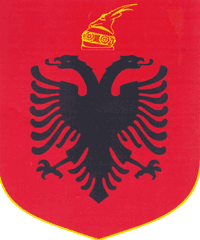 